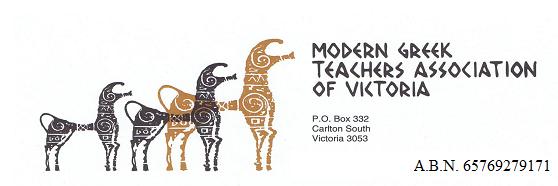 Registration FormVCE (Modern Greek) Student Seminar7th August 2016, ERC - Charles Pearson Theatre, University of Melbourne, 10.30 a.m. – 12.30 p.m. Register in 2 easy steps1. Complete the following and return to the MGTAV (mgta.vic@gmail.com) before Friday 29th July 2016School / Provider Name:Teacher in Charge:Teacher contact number (mobile):Number of students:Number of teachers:Please return the above to the MGTAV before Friday 29th July 2016 please. email: mgta.vic@gmail.com2. Then make your payment by EFT or send a cheque to the MGTAV before Friday 29th July, 2016 please. Details regarding payment are on the next page.PAYMENTEFT payment:NAB Account: Modern Greek Teachers’ Association of VictoriaBSB: 083 – 019Account: 51- 518 - 5403Reference: << YOUR NAME OR SCHOOL >>  Put in your name or school’s name so that we may send you your receipt.ORPost your cheque made out to the MGTAV to:  MGTAV PO Box 332Carlton South 3053Please email us your completed VCE Student Seminar registration form/information before Friday 29 July – mgta.vic@gmail.com Please call us on 0411 789 798 if you need any further help!